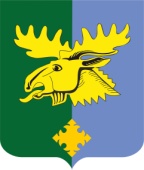 Совет депутатов муниципального образования«Важинское городское поселениеПодпорожского муниципального районаЛенинградской области»(третьего созыва)РЕШЕНИЕот 31 октября 2017 года № 31 Об утверждении правил благоустройства территории муниципального образования «Важинское городское поселение Подпорожского муниципального района Ленинградской области» В соответствии со статьей 14 главы 3 Федерального закона от 06 октября 2003 года № 131-ФЗ «Об общих принципах организации местного самоуправления в Российской Федерации» и во исполнение статьи 5 Федерального закона от 30 ноября 2011 года № 361-ФЗ «О внесении изменений в отдельные законодательные акты Российской Федерации» совет депутатов муниципального образования «Важинское городское поселение Подпорожского муниципального района Ленинградской области»РЕШИЛ:1. Утвердить правила благоустройства территории муниципального образования «Важинское городское поселение Подпорожского муниципального района Ленинградской области» согласно Приложению к настоящему решению.2. Признать утратившим силу решение совета депутатов муниципального образования «Важинское городское поселение Подпорожского муниципального района Ленинградской области» от 26 апреля 2012 года № 11 «Об утверждении Правил внешнего благоустройства, соблюдения чистоты и порядка на территории МО «Важинское городское поселение».3. Настоящее решение вступает в силу со дня его размещения на официальном сайте администрации муниципального образования «Важинское городское поселение Подпорожского муниципального района Ленинградской области» важины.рф.4. Контроль за исполнением настоящего решения возлагаю на бюджетную комиссию.Глава муниципального образования                                                                       Ю.А. Кощеев